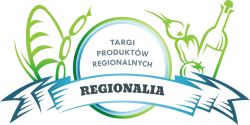 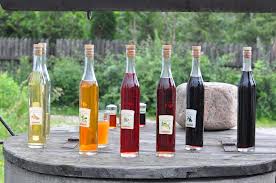 Zgłoszenie uczestnictwa w konkursie
 Konkurs nalewek i destylatówdla uczestników I Lubelskiego Święta Ziół „ Na zielarskim szlaku” 
w Fajsławicach 15 sierpień 2015 r.1. Nazwa Wystawcy (razem z numerem telefonu kontaktowego): Imię i nazwisko........................................................................................................................................Adres...........................................................................................................................................................................................................................................................................................................................Osoba do kontaktu/telefon....................................................................................................................e-mail: ..................................................................................................................................................2. Nazwa nalewki /destylatu zgłoszonej/ego do konkursu:………………………………………………………………………………………………………………………………………………………………………….3. Kategoria:X  Napoje alkoholowe4. Krótki opis:
……………………………………………………………………………………………………………………………………………………………………………………………………………………………………………………………………………………………………………………………………………………………………………………………………………………………………………………………………………………………………………………………………………………………………………………………………………………………………………………………………………………………………………………………………………………………………………………………………………………………………………………………………………………………………………………………………………………………………………………………………………………………………………………………………………………………………………………………………………………Zapoznałem się z Regulaminem i akceptuję podane warunki konkursu oraz wyrażam zgodę na przetwarzanie moich danych osobowych przez organizatorów w celach promocyjnych, zgodnie z ustawą z dnia 29 sierpnia 1997 r. o ochronie danych osobowych. (Dz. U. z 2002 r. Nr 101, poz. 926 z późn. zm.)Miejscowość:………………………….Data                               Podpis:.......................................................